Equality and diversity monitoring form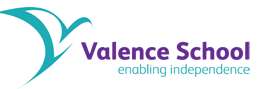 Valence School wants to meet the aims and commitments set out in its equality policy. This includes not discriminating under the Equality Act 2010, and building an accurate picture of the make-up of the workforce in encouraging equality and diversity.The organisation needs your help and co-operation to enable it to do this, but filling in this form is voluntary. The information you provide will stay confidential, and be stored securely and limited to only some staff in the organisation’s Human Resources section.Please return the completed form in the envelope marked ‘Strictly confidential’ to the Human Resources DepartmentGender   Male  	   Female       Prefer not to say  Are you married or in a civil partnership?   Yes 	   No    Prefer not to say Age	16-24		25-29		30-34	 	35-39		40-44	    45-49		50-54		55-59		60-64		65+	     Prefer not to say   What is your ethnicity?Ethnic origin is not about nationality, place of birth or citizenship. It is about the group to which you perceive you belong. Please tick the appropriate boxWhiteEnglish  	    Welsh      Scottish     Northern Irish      Irish British       Gypsy or Irish Traveller    Prefer not to say  Any other white background, please write in:      Mixed/multiple ethnic groupsWhite and Black Caribbean	 	White and Black African      White and Asian     Prefer not to say     Any other mixed background, please write in:      Asian/Asian BritishIndian   	   Pakistani        Bangladeshi     Chinese     Prefer not to say Any other Asian background, please write in:      Black/ African/ Caribbean/ Black BritishAfrican  	    Caribbean	     Prefer not to say       Any other Black/African/Caribbean background, please write in:      Other ethnic groupArab	 	Prefer not to say Any other ethnic group, please write in:      Do you consider yourself to have a disability or health condition?   Yes 	 No    Prefer not to say What is the effect or impact of your disability or health condition on your ability to give your best at work? Please write in here:The information in this form is for monitoring purposes only. If you believe you need a ‘reasonable adjustment’, then please discuss this with your manager, or the manager running the recruitment process if you are a job applicant. What is your sexual orientation?Heterosexual 	  Gay woman/lesbian       Gay man  	     Bisexual  Prefer not to say       If other, please write in:	     What is your religion or belief?No religion or belief	 	Buddhist 	 Christian       Hindu    Jewish Muslim  	  Sikh	  Prefer not to say If other religion or belief, please write in: 	     What is your current working pattern?Full-time  		Part-time       Prefer not to say	Do you have caring responsibilities? If yes, please tick all that applyNone   	     Primary carer of a child/children (under 18)  Primary carer of disabled child/children  	Primary carer of disabled adult (18 and over)       Primary carer of older person 	Secondary carer (another person carries out the main caring role)  Prefer not to say	The information in this form is for monitoring purposes only.It does not form part of the recruitment process.